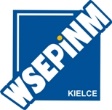 Data złożenia wniosku ............................       Podpis pracownika WSEPiNM.................................Wypełnia student: Dane osoby ubiegającej się o przyznanie stypendium* właściwe podkreślićOświadczam, że posiadam :   Lekki stopień niepełnosprawności    Umiarkowany stopień niepełnosprawnościZnaczny stopień niepełnosprawności Orzeczony stopień ma charakter:  stały*   okresowy* - do dnia ......................................................r.Symbol przyczyny niepełnosprawności ..........................................................................................Uzasadnienie wniosku :  ....................................................................................................................................................................................................................................................................................................................................................................................................................................................................................................................................................................................................................................................................... .................................................                                                                                                                                                  data i podpis studenta    Proszę o przelanie kwot przyznanych mi świadczeń pomocy materialnej na pokrycie kosztów czesnego.                                                                                .....................................................									    data i podpis studenta	O Ś W I A D C Z E N I AOświadczam, że :jestem/nie jestem* obywatelem Polski (jeśli nie, należ podać informację o obywatelstwie ……………………………………)studiuję/nie studiuję* na zasadach obowiązujących obywateli polskich studiuję/nie studiuję*  równocześnie na innym kierunku studiów i ubiegam/nie ubiegam* się poza Uczelnią o przyznanie stypendium, a w przypadku pobierania stypendium na innym kierunku lub innej uczelni zobowiązuję się niezwłocznie powiadomić o tym na piśmie właściwy dziekanat,(jeśli tak, należy podać uczelnię wydział kierunek i lata studiów) . . ..... . . . . . . . . . . . . . . . . . . . . . . . . . . . . . . . . . . . .. . . .. ........................................................................................................................................................................nie studiowałem/am innego kierunku studiów  (jeśli tak, należy podać uczelnię wydział kierunek i lata studiów).........................................................................................................................................nie ukończyłem innego kierunku studiów( jeśli tak, należy podać uczelnię wydział kierunek i lata studiów)................................................................................................................................................jestem/nie jestem kandydatem/kandydatką na żołnierza zawodowego lub żołnierzem zawodowym, który podjął studia na podstawie skierowania przez właściwy organ wojskowy i otrzymałem/łam pomoc w związku z pobieraniem nauki na podstawie przepisów o służbie wojskowej żołnierzy zawodowych.Jestem/nie jestem funkcjonariuszem służb państwowych w służbie kandydackiej albo funkcjonariuszem służb państwowych, który podjął studia na podstawie skierowania lub zgody właściwego przełożonego i otrzymałem/łam pomoc w związku z pobieraniem nauki na postawie przepisów o służbie....................................................									    data i podpis studentaŚwiadomy(a) odpowiedzialności karnej za podawanie nieprawdziwych danych z art. 233 § 1 Kodeksu Karnego (t.j. Dz.U.2018.1600 z późn. zm.) oraz ewentualnej odpowiedzialności karnej za pobranie nienależnych świadczeń oświadczam, że podane we wniosku informacje, a także wszystkie złożone z wnioskiem załączniki są kompletne i zgodne ze stanem faktycznym....................................................                 data i podpis studenta* niepotrzebne skreślićZGODA NA PRZETWARZANIE DANYCH OSOBOWYCHZgodnie z art. art. 6 ust. 1 lit. a Ogólnego rozporządzenia o ochronie danych osobowych z dnia 27 kwietnia 2016 r. (Dz. Urz. UE L 119 z 04.05.2016) wyrażam zgodę na przetwarzanie moich danych osobowych przez Wyższą Szkołę  Ekonomii, Prawa i Nauk Medycznych im. prof. Edwarda Lipińskiego z siedzibą w Kielcach, w celu przyznania stypendium socjalnego dla osób niepełnosprawnych................. ..................................................                                                                                                                                          data i podpis studenta WNIOSEK O PRZYZNANIE STYPENDIUM SPECJALNEGODLA OSÓB NIEPEŁNOSPRAWNYCHna rok akademicki 2022/2023Imię i nazwiskoImię i nazwiskoImię i nazwiskoImię i nazwiskoPESELPESELNumer albumuNumer albumuWydziałWydziałKierunek studiówKierunek studiówTryb studiówStacjonarne/Niestacjonarne Rok studiówSemestrGrupaMiejsce stałego zamieszkania Miejsce stałego zamieszkania Miejsce stałego zamieszkania TelefonAdres korespondencyjny studentaAdres korespondencyjny studentaAdres korespondencyjny studentaTelefon